ข้อมูลผลการดำเนินงานในเชิงสถิติด้านคดีอาญา 4 กลุ่ม ตามระบบ CRIMESประจำปีงบประมาณ พ.ศ.2567 สถานีตำรวจภูธรบ้านแฮด จว.ขอนแก่นข้อมูล ณ 14 มีนาคม 2567ผลการดำเนินงาน จำแนกประเภทคดี ผลการดำเนินงาน จำแนกประเภทคดี ผลการดำเนินงาน จำแนกประเภทคดี ผลการดำเนินงาน จำแนกประเภทคดี ผลการดำเนินงาน จำแนกประเภทคดี ผลการดำเนินงาน จำแนกประเภทคดี ผลการดำเนินงาน จำแนกประเภทคดี ผลการดำเนินงาน จำแนกประเภทคดี ผลการดำเนินงาน จำแนกประเภทคดี ผลการดำเนินงาน จำแนกประเภทคดี ผลการดำเนินงาน จำแนกประเภทคดี ผลการดำเนินงาน จำแนกประเภทคดี ผลการดำเนินงาน จำแนกประเภทคดี ผลการดำเนินงาน จำแนกประเภทคดี ผลการดำเนินงาน จำแนกประเภทคดี ที่คดี/ ด/ปต.ค.2566พ.ย.2566ธ.ค.2566ม.ค.2567ก.พ.2567มี.ค.2567เม.ย.2567พ.ค.2567มิ.ย.2567ก.ค.2567ส.ค.2567ก.ย.2567รวม1กลุ่ม 1 ชีวิต ร่างกาย และเพศ11200041.1 ฆ่าผู้อื่น00000001.2 ทำร้ายผู้อื่นถึงแก่ความตาย00000001.3 พยายามฆ่า00000001.4 ทำร้ายร่างกาย11200041.5 ข่มขืนกระทำชำเรา00000001.6 อื่นๆ00000002กลุ่ม 2 ทรัพย์6105576372.1 ปล้นทรัพย์00000002.2 ชิงทรัพย์01000012.3 วิ่งราวทรัพย์00000102.4 ลักทรัพย์122023102.5 กรรโชคทรัพย์10000012.6 ฉ้อโกง(ยกเว้นในระบบคอมพิวเตอร์)00111252.7 ยักยอกทรัพย์00111032.8 ทำให้เสียทรัพย์2301006ที่คดี/ด/ปต.ค.2566พ.ย.2566ธ.ค.2566ม.ค.2567ก.พ.2567มี.ค.2567เม.ย.2567พ.ค.2567มิ.ย.2567ก.ค.2567ส.ค.2567ก.ย.2567รวม2.9 รับของโจร02001032.10 ลักพาเรียกค่าไถ่00000002.11วางเพลิง00000002.12 อื่นๆ22122093ฐานความผิดพิเศษ(รวมข้อมูลเฉพาะ 3.1-3.7)01000013.1 พ.ร.บ.ป้องกันและปราบปรามการค้ามนุษย์00000003.2 พ.ร.บ.คุ้มครองเด็ก00000003.3 พ.ร.บ.ลิขสิทธิ์00000003.4 พ.ร.บ.สิทธิบัตร00000003.5 พ.ร.บ.เครื่องหมายการค้า00000003.6 พ.ร.บ.ว่าด้วยการกระทำผิดเกี่ยวกับคอมพิวเตอร์01000013.7 ความผิดเกี่ยวกับบัตรอิเล็กทรอนิคส์00000003.8 พ.ร.บ.ป่าไม้00000003.9 พ.ร.บ.ป่าสงวนแห่งชาติ00000003.10 พ.ร.บ.อุทยานแห่งชาติ00000003.11 พ.ร.บ.ป่าสงวนและคุ้มครองสัตว์ป่า00000003.12 พ.ร.บ.ส่งเสริมและรักษาคุณภาพสิ่งแวดล้อม00000003.13 พ.ร.บ.ขุดดินและถมดิน00000003.14 ศุลกากร0000000ที่คดี/ด/ปต.ค.2566พ.ย.2566ธ.ค.2566ม.ค.2567ก.พ.2567มี.ค.2567เม.ย.2567พ.ค.2567มิ.ย.2567ก.ค.2567ส.ค.2567ก.ย.2567รวม3.15 พ.ร.บ.ป้องกันและปราบปรามการฟอกเงิน พ.ศ.254200000003.16 พ.ร.บ.ห้ามเรียกดอกเบี้ยเกินอัตรา01000013.17 พ.ร.บ.ทวงถามนี้0000000-ฐานความผิดฉ้อโกงที่กระทำผ่าระบบคอมพิวเตอร์00000004ฐานความผิดที่รัฐเป็นผู้เสียหาย137292226321294.1ยาเสพติด117252224281174.1.1 ผลิต235637264.1.2 นำเข้า00000004.1.3 ส่งออก00000004.1.4 จำหน่าย01200144.1.5 ครอบครองเพื่อจำหน่าย00000004.1.6 ครอบครอง30000144.1.7 ครอบครองเพื่อเสพ1048116304.1.8 เสพยาเสพติด531481013534.1.9 อื่นๆ00000004.2 อาวุธปืนและวัตถุระเบิด20201164.2.1 อาวุธปืนสงคราม(ไม่สามารถออกใบอนุญาตได้)00000004.2.2 อาวุธปืนธรรมดา(ไม่มีทะเบียน)10201154.2.3 อาวุธปืนธรรมดา(มีทะเบียน)10000014.2.4 วัตถุระเบิด0000000ที่คดี/ด/ปต.ค.2566พ.ย.2566ธ.ค.2566ม.ค.2567ก.พ.2567มี.ค.2567เม.ย.2567พ.ค.2567มิ.ย.2567ก.ค.2567ส.ค.2567ก.ย.2567รวม4.2.5 อื่นๆ00000004.3 การพนัน00200354.3.1 บ่อนการพนัน(เล่นพนันตั้งแต่ 20 คน ขึ้นไป)00000004.3.2 สลากกินรวบ00000334.3.3 ทายผลฟุตบอล00000004.3.4 การพนันอื่นๆ00200024.4 ความผิดเกี่ยวกับวัสดุ สื่อ สิ่งพิมพ์ลามกอนาจาร00000004.5 ความผิดเกี่ยวกับ พ.ร.บ.คนเข้าเมือง00001014.6 ความผิดเกี่ยวกับการป้องกันและปราบปราม     การค้าประเวณี00000004.7 ความผิดเกี่ยวกับสถานบริการ 00000004.8 ความผิดเกี่ยวกับการควบคุมเครื่องดื่ม        แอลกอฮอล์00000004.8.1 พ.ร.บ.ควบคุมเครื่องดื่มแอลกอฮอล์ พ.ศ.254800000004.8.2 พ.ร.บ.สุรา พ.ศ.249300000004.9 พ.ร.ก.การบริหารราชการในสถานการณ์ฉุกเฉิน     พ.ศ.25480000000-ฐานความผิดการพนันที่กระทำผ่านระบบคอมพิวเตอร์0000000ฐานความผิดโจรกรรมรถยนต์0000000ฐานความผิดโจรกรรมรถจักรยานยนต์000000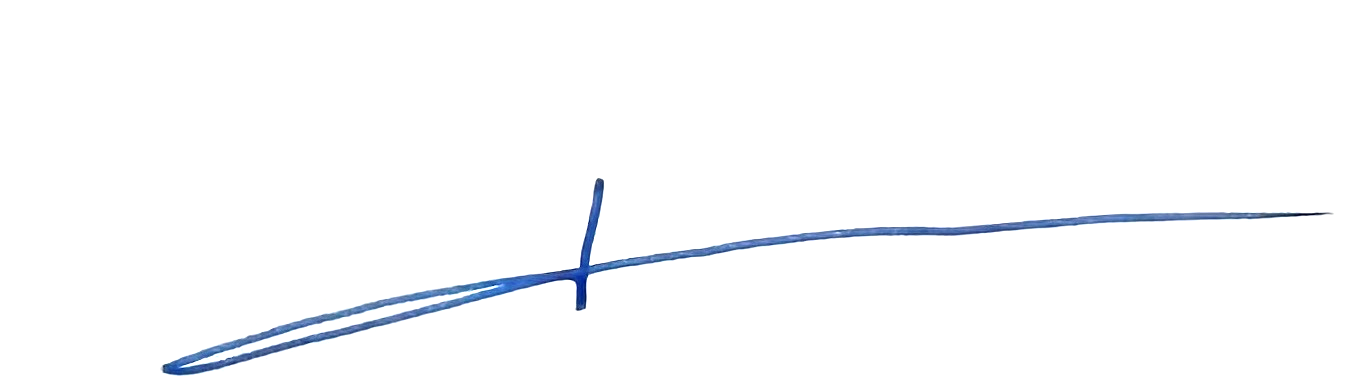 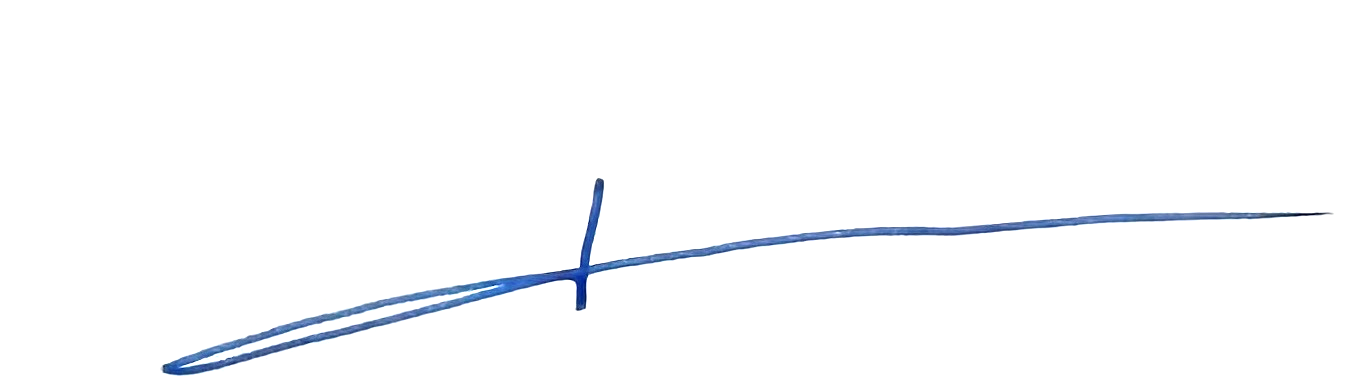 0